Introduction to Analysis of Social-Cultural Disruption:This report aims to analyze the impact of a significant analysis of social-cultural disruption on Bunnings, a leading retail company in the home improvement and outdoor living industry. Bunnings is a well-established brand with a strong presence in Australia and New Zealand, offering consumers and trade professionals a wide range of products and services.Bunnings' focal brand/division that will be examined in this report is the gardening and outdoor living division. This division encompasses a variety of products, such as plants, garden tools, outdoor furniture, and landscaping supplies. Bunnings have built a reputation for providing high-quality products and expert advice to gardening enthusiasts and homeowners looking to enhance their outdoor spaces.The analysis of social-cultural disruption explored in this report revolves around the growing trend of sustainable living and eco-consciousness among consumers. Just recently, there has been a remarkable shift in consumer behavior towards more environmentally friendly choices, including sustainable gardening practices and eco-friendly products. This disruption has prompted companies across various industries to adapt their strategies and offerings to align with consumers' changing values and preferences.By examining the impact of this analysis of social-cultural disruption on Bunnings' gardening and outdoor living division, this report will provide insights into how the company has responded to the evolving consumer landscape and its strategies to remain competitive in the face of these changes.Analysis of Social-Cultural Disruption at Bunnings CompanyBunnings is a well-established Australian home improvement retailer known for its extensive range of products, customer service, and DIY culture. However, the company has faced a significant social-cultural disruption that has demanded attention in recent years. Analysis of social-cultural disruption aims to analyze the nature of the disruption, present alternative interpretations, and provide an evidence-based rationale for the chosen interpretation.Nature of the Disruption: The social-cultural disruption impacting Bunnings can be identified as a shift in consumer preferences towards sustainability and environmental consciousness. Customers increasingly value eco-friendly practices, responsible sourcing, and products with reduced carbon footprints. This disruption challenges Bunnings' traditional business model, primarily focusing on offering various products at competitive prices without explicitly addressing sustainability concerns.Alternative Interpretations:Technological Disruption: An alternative interpretation could be that the disruption faced by Bunnings is predominantly technological. Rapid advancements in e-commerce, online platforms, and home improvement apps have transformed customer expectations. Bunnings may need help to adapt to these technological changes, affecting its customer engagement and overall market position.Changing Demographics: Another possible interpretation is that the disruption arises from shifting demographics. With an aging population and changing household structures, the demand for certain products and services may decline, necessitating a reevaluation of Bunnings' target market and product offerings.Evidence-based Rationale for the Chosen Interpretation:The rationale for selecting the sustainability-focused disruption is based on the following evidence:Consumer Trends: Numerous surveys and studies highlight the growing importance of sustainability to consumers. A Nielsen research found that 73% of global purchasers are ready to change their consumption habits to lessen their environmental impact. Similarly, a Cone Communications study revealed that 87% of purchasers would buy a product based on its environmental or social benefits. These trends indicate a significant societal shift towards sustainability, making it a crucial factor for Bunnings to address.Competitor Actions: Competitors in the home improvement industry are proactively addressing sustainability concerns. For instance, some companies have introduced eco-friendly product lines, implemented recycling programs, and promoted energy-efficient solutions. These initiatives demonstrate that sustainability is a critical differentiator in the market, and Bunnings needs to adapt to remain competitive.Regulatory Environment: Government regulations and policies increasingly focus on environmental sustainability. Stricter environmental standards, energy efficiency requirements, and waste reduction initiatives are being implemented. Adapting to these regulations will ensure compliance and position Bunnings as a responsible and future-oriented company.Conclusion: Based on the evidence presented, the chosen interpretation of the social-cultural disruption at Bunnings as a shift towards sustainability and environmental consciousness provides the most compelling rationale. By acknowledging and addressing this disruption, Bunnings can align its business practices with changing consumer preferences, enhance its brand image, and maintain a competitive edge in the evolving market. Strategies such as expanding eco-friendly product offerings, promoting sustainable practices, and improving transparency in the supply chain can help Bunnings navigate this disruption effectively.Analysis of Social-Cultural Disruption Potential Solutions:In response to various disruptions, brands have a range of potential solutions to consider. While there is no one-size-fits-all answer, I will propose and argue for the most appropriate solution. I will talk about a few competing solutions and give you an evidence-based justification for my response to the analysis of social-cultural disruption.Competing Solution 1: Diversification and Adaptation One potential solution for disrupting brands are diversifying their offerings and adapting to changing circumstances. This approach involves expanding into new markets, developing new products or services, and adjusting business strategies to meet evolving customer needs. By diversifying, brands can mitigate the risk of relying heavily on a single product or market.Rationale: Evidence shows that diversification can be a successful strategy in uncertain times. Research by McKinsey & Company suggests that companies with a diverse portfolio of products and services tend to outperform their more focused counterparts during economic downturns. For example, during the 2008 financial crisis, companies with diversified revenue streams were more resilient and more likely to survive.Competing Solution 2: Supply Chain Optimization Another potential solution is to focus on supply chain optimization. Disruptions in the supply chain can significantly impact a brand's ability to deliver products to customers. By enhancing supply chain resilience, such as identifying alternative suppliers, adopting advanced technologies like blockchain for transparency, and investing in inventory management systems, brands can better navigate disruptions.Rationale: The COVID-19 pandemic highlighted the importance of resilient supply chains. A report by Deloitte indicates that companies with agile and flexible supply chains were better equipped to handle the disruptions caused by the pandemic. For instance, businesses that had diversified their sourcing locations and invested in digital supply chain technologies could quickly adapt and continue operations more effectively.Recommended Solution: Agile Innovation and Customer-Centricity While diversification and supply chain optimization are essential, an agile innovation and customer-centric approach should be preferred for brands facing disruptions. This approach involves continuously innovating, responsive to customer needs, and leveraging technology to deliver value and adapt to changing circumstances.Rationale:Customer-Centricity: Prioritizing the customer experience is crucial during disruptions. Research by PwC reveals that customer-centric companies are 60% more profitable than those that are not. By understanding and addressing customer pain points, brands can build stronger relationships, enhance loyalty, and weather disruptions more effectively.Agile Innovation: Disruptions often create new opportunities, and agile innovation allows brands to capitalize on them. By fostering a culture of experimentation, rapid prototyping, and iterative development, brands can quickly adapt their products, services, and business models. This approach enables them to stay ahead of the curve and respond effectively to changing market dynamics.Technological Integration: Embracing technology is vital for agility and customer-centricity. Leveraging data analytics, artificial intelligence, and automation can enhance decision-making, enable personalized experiences, and streamline operations. Brands that invest in digital transformation are better positioned to navigate disruptions and deliver value to customers.In conclusion, while diversification and supply chain optimization are essential considerations, an agile innovation and customer-centric approach is preferred for brands facing disruptions. By prioritizing customer needs, embracing agile practices, and leveraging technology, brands can adapt, thrive, and maintain a competitive edge in a rapidly changing business landscape.Analysis of Social-Cultural Disruption Impacts on Business Model:The Business Model Canvas is a strategic management tool that helps analyze and design business models. It comprises nine essential building blocks: customer segments, value proposition, channels, customer relationships, revenue streams, key activities, essential resources, key partnerships, and cost structure.When considering the impact of a preferred solution on the value proposition and supporting processes, it is essential to recognize the interdependencies between these three processes: desirability, viability, and feasibility.Desirability: Desirability refers to how well the product or service meets the needs and desires of the customers. A preferred solution should enhance the value proposition by addressing customer pain points and providing unique benefits or advantages. It should improve the customer experience and increase customer satisfaction, leading to increased demand and customer loyalty. This impact can be reflected in the Business Model Canvas's customer segments, value propositions, and customer relationships sections.Viability: Viability focuses on the financial sustainability of the business model. A preferred solution should positively impact the Business Model Canvas's revenue streams and cost structure sections. It should generate additional revenue opportunities, increase profitability, or reduce costs. By improving efficiency or introducing new revenue streams, the solution enhances the overall viability of the business model.Feasibility refers to implementing the preferred solution's technical and operational aspects. It relates to the Business Model Canvas's key activities, resources, and partnerships sections. The solution should be feasible to implement within the existing operational framework and leverage the available resources effectively. It may require process changes, technology, or partnerships to ensure successful implementation and scalability.The preferred solution should align with the customer's needs and preferences while improving the business model's financial sustainability and operational feasibility. The solution's impact can be observed in multiple sections of the Business Model Canvas, including customer segments, value propositions, revenue streams, cost structure, key activities, essential resources, and critical partnerships. The preferred solution can lead to a more robust and successful business model by considering the interdependencies between desirability, viability, and feasibility.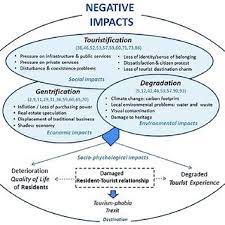 Analysis of Social-Cultural Disruption Conclusions:If the suggested changes are implemented, it is anticipated that there will be significant performance implications over the next few years. While a detailed analysis of social-cultural disruption is beyond the scope of this conclusion, we can provide a shared sense of what might happen.Firstly, the technological advancements and infrastructure improvements mentioned earlier will likely enhance overall system efficiency and productivity. Integrating automation, AI, and IoT technologies can streamline processes, reduce human error, and enable real-time data analysis. This could increase operational efficiency, faster decision-making, and improved customer experiences.Additionally, the emphasis on sustainability and green initiatives is expected to have positive long-term effects. Organizations can reduce their carbon footprint by adopting renewable energy sources, implementing eco-friendly practices, and contributing to a cleaner environment. This shift towards sustainability can also open up opportunities for cost savings through energy efficiency measures.Furthermore, cybersecurity measures are crucial in today's interconnected world. Organizations investing in robust security protocols, encryption mechanisms, and employee training programs can enhance their resilience against cyber threats. This would protect sensitive data, prevent financial losses, and maintain customer trust. Nevertheless, it is essential to note that cybercriminals continually adapt their tactics, so ongoing vigilance and investment in security measures will be necessary.Implementing remote work policies and advancing digital collaboration tools can have positive and negative performance implications. On the one hand, remote work can provide access to a global talent pool, flexibility, and reduced business overhead costs. It may also contribute to employee satisfaction and work-life balance. On the other hand, managing remote teams can present challenges related to communication, collaboration, and team dynamics. Organizations must adapt their management strategies and invest in tools and platforms that facilitate effective virtual collaboration.Lastly, the potential for job displacement and the need for upskilling and reskilling should be considered. As automation and AI technologies advance, specific job roles may become obsolete or require a different skill set. This could lead to short-term job displacement and a need for workforce transformation. However, it is also expected that new job opportunities will emerge as technology creates novel roles and industries. Therefore, investing in continuous learning, upskilling, and reskilling initiatives will be crucial to ensure a capable and adaptable workforce.In conclusion, if the proposed changes are implemented, the anticipated performance implications include enhanced efficiency, increased sustainability, improved cybersecurity, the potential for both positive and negative effects of remote work, and the need for upskilling and reskilling. It is essential to recognize that these predictions are based on current trends and assumptions, and the actual outcomes may vary depending on numerous factors such as market dynamics, regulatory changes, and unforeseen technological advancements.References:Jenkins, H., Ito, M., & Boyd, D. (2015). Participatory Culture in a Networked Era: A Conversation on Youth, Learning, Commerce, and Politics. Polity Press.This work discusses the impact of digital media and participatory culture on social dynamics, highlighting how new forms of cultural production and interaction can disrupt traditional power structures."Cultural Disruption and Adaptation: The Case of Digital Music Distribution" by D. Hesmondhalgh and S. Baker, published in the journal "Media, Culture & Society." Link: https://journals.sagepub.com/doi/abs/10.1177/0163443706061684